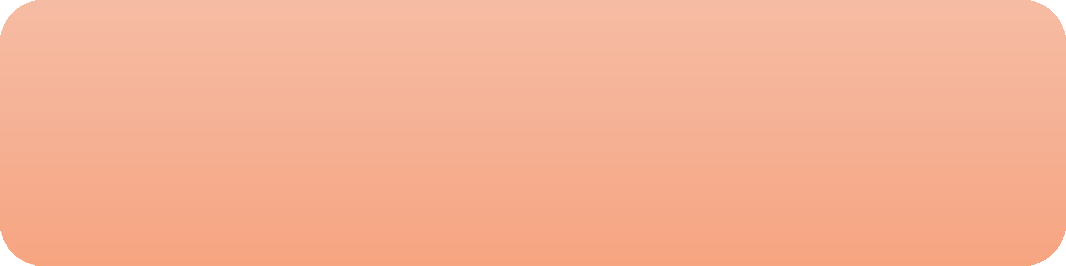 I know the multiplication and division facts for the8 times table.By the end of this half term, children should know the following facts. The aim is for them to recall these facts instantly.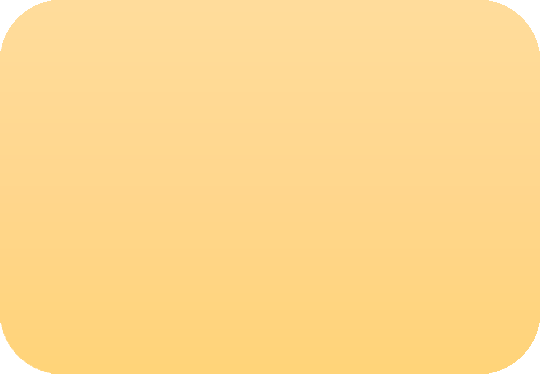 They should be able to answer these questions in any order, including missing number questions e.g. 8 x	  = 16 or   ÷ 8 = 7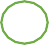 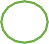 Top TipsThe secret to success is practising little and often. Use time wisely. Can you practise these KIRFs while walking to school or during a car journey? You do not need to practise them all at once; perhaps you could have a fact of the day. If you would like more ideas, please speak to your child’s teacher.Songs and Chants – You can buy Times Tables CDs or find multiplication songs and chants online. You can also use Education City songs and websites www.timestables.co.uk and www.timestables.me.ukDouble your fours – Multiplying a number by 8 is the same as multiply by 4 and then doubling the answer. 3 x 4 = 12 and double 12 is 24, so 3 x 8 = 24.Five six seven eight – fifty-six is seven times eight (56 = 7 x 8)I ate and ate until I was sick on the floor – eight times eight is sixty-four (8 x 8 = 64)Use memory tricks – For those hard-to-remember facts, www.multiplication.com has some strange picture stories to help children to remember.